БОЙОРОК                                                                             распоряжение«10» апрель 2023 й.	                    № 1-15		      «10» апреля 2023 г.О запрете сжигания сухой растительности, опавших листьев, твёрдых бытовых отходов и мусора на территории сельского поселения Дмитриево-Полянский сельсовет муниципального района Шаранский район Республики БашкортостанГлава сельского поселения:                                            И.Р.Галиев                                             БАШҠОРТОСТАН РЕСПУБЛИКАҺЫШАРАН РАЙОНЫМУНИЦИПАЛЬ РАЙОНЫНЫҢДМИТРИЕВА ПОЛЯНА АУЫЛ СОВЕТ АУЫЛ       БИЛӘМӘҺЕ ХАКИМИӘТЕ452630, Дмитриева Поляна ауылы,тел. (34769) 2-68-00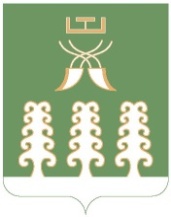 РЕСПУБЛИКА БАШКОРТОСТАНАДМИНИСТРАЦИЯ СЕЛЬСКОГО ПОСЕЛЕНИЯ   ДМИТРИЕВО-ПОЛЯНСКИЙ СЕЛЬСОВЕТМУНИЦИПАЛЬНОГО РАЙОНАШАРАНСКИЙ РАЙОН452630, д. Дмитриева Поляна,тел. (34769) 2-68-00   В связи с установлением устойчивой теплой сухой погоды, в целях предупреждения пожаров, сохранения имущества предприятий, организаций и граждан:1. Запретить с 12 апреля 2023 года сжигание сухой растительности, опавших листьев, твердых бытовых отходов и мусора на территории   сельского поселения Дмитриево-Полянский сельсовет муниципального района Шаранский район Республики Башкортостан.2. Руководителям предприятий и учреждений, организаций всех форм собственности, а также владельцам частных домовладений необходимо осуществить контроль санитарно-экологического состояния собственных и прилегающих территорий и не допускать сжигания опавшей листвы, веток и мусора.  3. Виновных в нарушении настоящего распоряжения привлекать к административной ответственности в соответствии с действующим законодательством.4. Контроль за выполнением настоящего распоряжения  оставляю за собой.